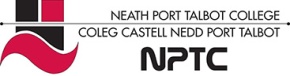 SCHOOL OF – TH, SOCIAL AND CHILDCARE ME OF WORK 2012-2013SCHOOL OF – TH, SOCIAL AND CHILDCARE ME OF WORK 2012-2013SCHOOL OF – TH, SOCIAL AND CHILDCARE ME OF WORK 2012-2013SCHOOL OF – TH, SOCIAL AND CHILDCARE ME OF WORK 2012-2013SCHOOL OF – TH, SOCIAL AND CHILDCARE ME OF WORK 2012-2013SCHOOL OF – TH, SOCIAL AND CHILDCARE ME OF WORK 2012-2013COURSE:       ACDCCE L3 YR 1                                                            UNIT: 5TUTOR:   Tania Davies                                                                      DAY/TIME:9-11 Friday Room: AA115COURSE:       ACDCCE L3 YR 1                                                            UNIT: 5TUTOR:   Tania Davies                                                                      DAY/TIME:9-11 Friday Room: AA115COURSE:       ACDCCE L3 YR 1                                                            UNIT: 5TUTOR:   Tania Davies                                                                      DAY/TIME:9-11 Friday Room: AA115COURSE:       ACDCCE L3 YR 1                                                            UNIT: 5TUTOR:   Tania Davies                                                                      DAY/TIME:9-11 Friday Room: AA115COURSE:       ACDCCE L3 YR 1                                                            UNIT: 5TUTOR:   Tania Davies                                                                      DAY/TIME:9-11 Friday Room: AA115COURSE:       ACDCCE L3 YR 1                                                            UNIT: 5TUTOR:   Tania Davies                                                                      DAY/TIME:9-11 Friday Room: AA115WEEKSTOPICSCONTENTTEACHING & LEARNING ACTIVITIESRESOURCESASSESSMENTLinks to Essential and Wider skills1-10th SeptIdentify the diverse family forms in society todayDiscuss how diversity of family forms can influence practiceThe family – Diversity of family formsPower point and discussion on family diversity and how this can affect practiceHandout and task sheet Interactive whiteboardIllustrate the type of family form you have grown up inC2.2 – Read and summarise information2-17th SeptDescribe cultureIdentify factors that influence a person’s cultural identity i.e. race, ethnicity, religionDefinition of culture power point on social group membership Student task looking at stereotyping and identifying own social group membershipCultural diversity in society – Discussion Handout and task sheet Interactive whiteboardThink about in groups how  settings can adapt their routines and plans to accommodate cultural diversityC1.1 – Discussion 1-1 and group3-24th SeptDiscuss how to maintain professional relationships with children and adultsThe importance of maintaining professional relationships with children and families Power pointDiscuss factors that influence the development of professional relationships with children and adultsHuman Rights – Policies and procedures that help us to work effectively with adultsDiscussion on Human Rights ActHandout and task sheet Interactive whiteboardWhiteboard and pensGroup work – Case studies –Discuss the factors influencing the development of professional relationships with children and adults and how to address these professionallyC1.1 – Discussion 1-1 and groupC2.1 Discussion4-1st OctoberDiscuss how to maintain professional relationships with children Interacting with children – Identifying how to interact with children in a professional way. How interacting with children affects their development and well being‘Child centred v’s adult led’National Convention on the Rights of the ChildLectureDebate and group discussionPower point presentation on children’s rightsHandout and task sheet Interactive whiteboardWhiteboard and pensTask sheet for assignment – Analyse a range of issues which contribute to maintaining professional relationships with childrenGroup discussion and homework task on violation of children’s rights across the worldC2.2 – Read and summarise information8th OctoberDescribe principles and practices underpinning work with young children in learning – The value of active learning Power point and discussionRisk and challenge and the need to allow time and space to investigateThe benefits of outdoor learning environmentsLecture discussionPower point and discussion on outdoor learningInteractive whiteboard Power point slides handoutObserve how your setting promotes active learningC2.1 Discussion6-15th OctoberDiscuss how to maintain professional relationships within the multi disciplinary teamIdentify what constitutes a multi-disciplinary teamPower point – What is a multi-disciplinary team? Interacting within a multi-disciplinary team – Identifying how to interact in a professional way. How interacting within the team supports the early years worker within the role and supports the well being of the child and familyBuilding trusting relationships within a multi-disciplinary teamLecture Whiteboard and pensHandout and task sheet Interactive whiteboardTask sheet for assignment – Analyse a range of issues which contribute to maintaining professional relationships with children and adults and how to address this professionallyC2.2 – Read and summarise information7-22nd OctoberDescribe the advantages and disadvantages of working in teamsHandout and whiteboard and pensBrainstorming shared ideas on the advantages and disadvantages of working in teamsOverview of task 1- brainstorming ideas for this taskLectureWhole group discussionSmall group workGroup presentation Whole class discussion on taskHandout and task sheet Interactive whiteboardWhiteboard and pensTask sheet for assignment – Discuss the key factors influencing the development of professional relationships with parentsC2.2 – Read and summarise information8- 29th OctoberHALF TERM9-5TH November Discuss theories of team building Describe legislative practice surrounding multi-disciplinary teamwork – The 1989 & 2004 Children ActPower point and handout on theories of team buildingDiscussion on the benefits of teamwork in relation to current legislationLectureStudent task – Research how the Children Act 1989 & 2004 promotes team workingInteractive whiteboardTask 1 Submitted for markingC2.1 Discussion10-12th NovemberDiscuss how to maintain professional relationships with parentsIdentify legislation surrounding working with parentsInteracting with parents – Identifying how to interact with parents in a professional way. How interacting with parents affects their child’s  development and well beingBuilding trusting relationships with parents. Parenting styles and how this affects relationshipsThe legislation surrounding working with parentsLecture Handout and task sheet Case studiesInteractive whiteboardWhiteboard and pensTask sheet for assignment – Analyse a range of issues which contribute to maintaining professional relationships with parentsHomework task – research what the 2004 Children Act say’s about working with parents as partnersC2.2 – Read and summarise information11-19th NovemberDescribe the Codes of Practice that underpin your workResearch activity – In groups look at the Codes of Good Practice that underpin working in the different fields of childcareResearch:Key principles underpinning the Foundation PhaseCACHE value statementC2.2 – Read and summarise information12-26th NovemberAssignment supportUse of library to work on 1-3rd DecemberAssignment support14-10th DecemberDiscuss the skills needed to become a reflective practitionerReflection and how this supports practiceCase studies and discussion to demonstrate how to reflect on own practiceHandouts15-17th DecemberDiscuss the skills needed to become a reflective practitionerThe reflective cycle and reflection. Using own practice to use this strategy as a tool for reflectingInteractive whiteboard Power point slides handout lecture discussionUsing the tools of reflection to fill in placement diariesC2.2 – Read and summarise information16-24th DecemberChristmas Hols17-31st DecemberChristmas Hols18 -7th JanuaryDiscuss the skills needed to become a reflective practitionerProblem solving Cycle. Using examples of case studies to demonstrate the use of this strategyDiscuss the importance of problem solving for young childrenPower point on the wonders of fairy tales and how they help children problem solveInteractive whiteboard Power point slides handout lecture discussionAssessment task -Describe the benefits of reflective practice within the settingC2.2 – Read and summarise informationC2.1 Discussion19-14th JanuaryDiscuss the skills needed to become a reflective practitionerSMART targets and SWOT analysisTools for reflection and setting targetsStudent activity where they set targets for their learning using the above strategiesInteractive whiteboard Power point slides handout lecture discussionAssessment task: - Evaluate the importance of reflective practice for improving own performanceDescribe two strategies for improving own learning and performanceC2.2 – Read and summarise information20-21st JanuaryDiscuss responsibility and accountability in the workplaceJob contracts – Contents of a contract and the legal implications of this.Role of the employer and role of the employeeInteractive whiteboard Power point slides handout lecture discussionPlacement task: Discuss contractual arrangements in place within your settingSubmit task 2C2.1 Discussion21-28th JanuaryDiscuss responsibility and accountability in the workplaceGrievance and complaints proceduresAnd the importance of communicating within the workplaceTeam meetingsInteractive whiteboard Power point slides handout lecture discussionRole play:Team meeting to discuss the course to dateC2.1 Discussion22-4th FebruaryResearch recent initiatives and current research which relate to the provision of childrenDiscussion on some of the areas to base research:Provision of play areasLeisure activitiesSupport groupsOutdoor learningCotton wool childrenRisk and challenge in playInteractive whiteboard Power point slides handout lecture discussionChoose a subject to carry out your researchC2.2 – Read and summarise information23-11th FebruaryHalf Term24- 18th FebruaryDescribe principles and practices underpinning work with young childrenEducational approaches and theorists –Child centred or adult led approach to children’s education Power point and activity linked to scenario’slecture discussionInteractive whiteboard Power point slides handoutClass based assessment – Summarise the main principles that underpin work with childrenC2.2 – Read and summarise information25-25th FebruaryDescribe principles and practices underpinning work with young childrenValuing children and young people’s interests and experiences –Discuss strategies used to ensure we Interactive whiteboard Power point slides handout lecture discussionClass based assessment – Summarise the main principles that underpin work with children and analyse how they can support practiceC2.2 – Read and summarise information26-4th March27-11th MarchResearch recent initiatives and current research which relate to the provision of childrenInternet research on one recent initiative and one piece of current researchLap topsBooks and journalsAssignment workC2.2 – Read and summarise information28 – 18th MarchResearch recent initiatives and current research which relate to the provision of childrenInternet research on one recent initiative and one piece of current researchLap topsBooks and journalsAssignment workSubmit Task 3C2.2 – Read and summarise information29-25th March Easter Hols30-1st AprilEaster Hols31-8th AprilEaster Hols32 -15th AprilResearch recent initiatives and current research which relate to the provision of childrenInternet research on one recent initiative and one piece of current researchStudent led learning opportunityLap topsBooks and journalsAssignment workC2.2 – Read and summarise information33-22nd AprilResearch recent initiatives and current research which relate to the provision of childrenInternet research on one recent initiative and one piece of current researchStudent led learning opportunityLap topsBooks and journalsAssignment workC2.2 – Read and summarise information34-29th AprilAssignment work35- 6th May May Bank Holiday Monday36 -13th MayAssignment workSubmit whole assignment37-20th MayRe cap unit objectives38-27th MayHalf Term39-3rd JuneRe cap unit objectives40 -10th JuneRe cap unit objectives41 – 17th JuneRe cap unit objectives42 -24th JuneRe cap unit objectives43- 1st JulyAdmin WeekNotes: Notes: Notes: Notes: Notes: Notes: 